Vilniaus muzikos mokyklos „Lyra“VIII Lietuvos jaunųjų pianistų šiuolaikinės fortepijoninės muzikos konkursas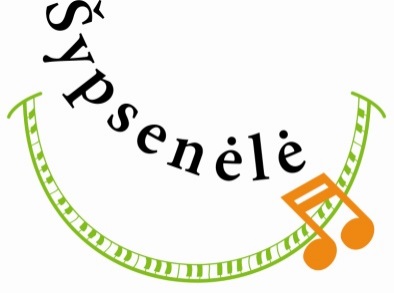 . kovo 9 d.A N K E T A (solistui)Prašome anketą užpildyti SPAUSDINTINĖMIS RAIDĖMISPrograma:VardasPavardėGimimo dataKlasė GrupėMuzikos mokyklaPedagogo vardas,pavardėTelefonas, el.paštasProgramos trukmėLietuvių kompozitoriaus kūrinysUžsienio kompozitoriaus kūrinys 